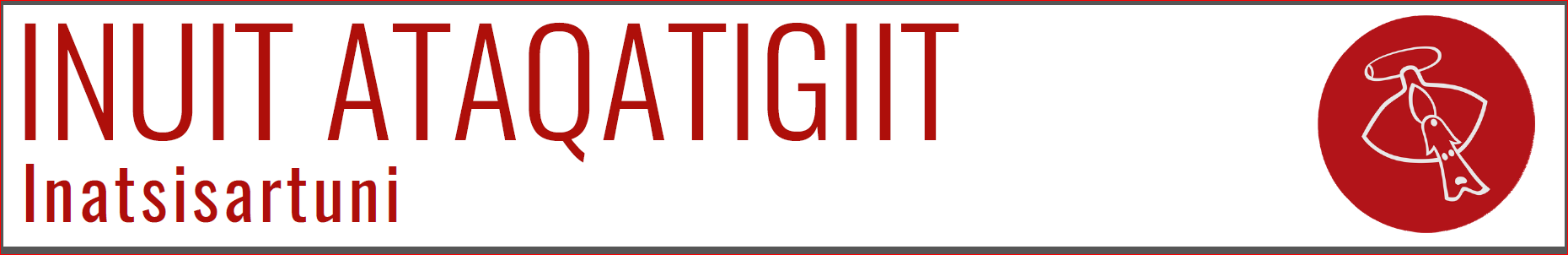 14-11-2018I medfør af § 37 stk. 1 i Forretningsordenen for Inatsisartut, fremsætter jeg følgende spørgsmål til Naalakkersuisut.Spørgsmål til Naalakkersuisunut: Hvor langt fremme er man  med afgørende undersøgelse til den kommende lufthavn i Qaqortoq (turbulens testflyninger)?Hvilke forhold skyldes det, hvis der ikke er foretaget testflyvninger?Når byggeri af de kommende store lufthavne begynder, er lufthavnen i Qaqortoq del af lufthavnpakken som er på 2,1 miliarder?Er Qaqortoq lufthavnen med i den finansiering, som den Danske stat yder?(Medlem af Inatsisartut Stine Egede, Inuit Ataqatigiit)Begrundelse:Ved min tidligere § 37 spørgsmål som er nummereret til at være 244 af den 26. September, fik jeg den besvarelse, at Kalaallit Airports A/S, Mittarfeqarfiit, Air Greenland, ASIAQ samt FORCE er i klar til at foretage prøve flyvninger for at tjekke turbulens i området. Jeg vil gerne have besvaret, hvor langt man er med det.Under forespørgselses debatten i Inatsisartutsalen, kom der ingen svar på hvorledes lufthavnen i Qaqortoq skal finansieres, der er jeg meget bekymret for. Med disse uvisse og ukendte retningslinier eller krav, for den Danske Stats medejer forhold, forstærket med uvisheden for, hvor meget der skal betales af renter til udlandet, er det bydende nødvendigt med et snarligt klart svar på, hvorledes finansieringen af Qaqortoq lufthavn er planlagt eller skal være.Jeg ønsker at mine spørgsmål bliver besvaret inden for 10 arbejdsdage